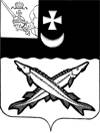 КОНТРОЛЬНО-СЧЕТНАЯ КОМИССИЯ БЕЛОЗЕРСКОГО МУНИЦИПАЛЬНОГО РАЙОНА161200, Вологодская область, г. Белозерск, ул. Фрунзе, д.35,оф.32тел. (81756)  2-32-54,  факс (81756) 2-32-54,   e-mail: krk@belozer.ruЗАКЛЮЧЕНИЕ на отчет об исполнении районного бюджета за 1 полугодие  2022 года28 июля  2022 года         Заключение контрольно-счетной комиссии района  на отчет об исполнении районного бюджета за 1 полугодие 2022 года подготовлено на основании пункта 1.5 плана работы контрольно-счетной комиссии района на 2022 год, пункта 9.1 статьи 9 Положения  «О контрольно-счетной комиссии Белозерского муниципального района», утвержденного решением Представительного Собрания района от 18.01.2021  № 1, ст.157, 264.1, 264.2, 268.1 Бюджетного Кодекса Российской Федерации, ст.9 Федерального закона от 07.02.2011 № 6-ФЗ «Об общих принципах организации и деятельности контрольно-счетных органов субъектов Российской Федерации и муниципальных образований», Положения о бюджетном процессе в Белозерском муниципальном районе, утвержденного решением Представительного Собрания района от 29.01.2019  № 1 (с последующими дополнениями и изменениями).    При подготовке заключения использованы отчетность и информационные материалы, представленные финансовым управлением Белозерского муниципального района.В соответствии с решением Представительного Собрания района от 29.01.2019 №1 «О бюджетном процессе в Белозерском муниципальном районе» (с учетом изменений и дополнений)  отчет об исполнении районного бюджета за первый квартал, полугодие и девять месяцев текущего финансового года с приложениями и пояснительной запиской предоставляется в Представительное Собрание района  и контрольно-счетную комиссию района.Отчет об исполнении районного бюджета за 1 полугодие 2022 года  (далее – отчет об исполнении бюджета) утвержден постановлением администрации Белозерского муниципального района от 26.07.2022 №  251 и представлен в контрольно-счетную комиссию района  в соответствии с п. 1 статьи 7 Положения  «О бюджетном процессе в Белозерском муниципальном районе».Анализ отчета об исполнении бюджета проведен контрольно-счетной комиссией района в следующих целях:сопоставления исполненных показателей  районного бюджета за 1 полугодие 2022 года с годовыми назначениями, а также с показателями за аналогичный период предыдущего года;выявления возможных несоответствий (нарушений) и подготовки предложений, направленных на их устранение.Общая характеристика районного бюджета Отчет об исполнении районного бюджета составлен в форме приложений: 1 – по доходам районного бюджета, 2 – по расходам  районного бюджета по разделам, подразделам классификации расходов, 3 – по источникам внутреннего финансирования дефицита районного бюджета.Основные характеристики  районного бюджета  на 2022 год утверждены решением Представительного Собрания района от  09.12.2021 № 95:общий объем доходов- 634 637,7 тыс. рублей;общий объем расходов- 634 637,7 тыс. рублей;дефицит/профицит районного бюджета – 0,0 тыс. рублей.Изменения  в решение Представительного Собрания района «О районном бюджете на 2022 год и плановый период 2023-2024 годов» в первом полугодии вносились  три раза.Решением Представительного Собрания района от 30.06.2022 № 44 утверждены следующие характеристики районного бюджета на 2022 год: общий объем доходов – 614 770,2 тыс. рублей;общий объем расходов – 626 133,2 тыс. рублей.дефицит бюджета – 11 363,0 тыс. рублей.Таким образом, доходная часть районного бюджета по сравнению с первоначальными значениями сократилась на 19 867,5 тыс. рублей или на 3,1%, расходная часть сократилась на 8 504,5 тыс. рублей или на 1,3%.В 1 полугодии 2022 года в районный бюджет поступили доходы в сумме 297 889,2 тыс. рублей, что составляет 48,5% от утвержденных годовых назначений в сумме 614 770,2 тыс. рублей. Налоговые и неналоговые доходы поступили в сумме  81 888,1 тыс. рублей, что составляет 47,3%  от утвержденных годовых назначений, объем безвозмездных поступлений составил 216 001,1 тыс. рублей или 48,9%  от утвержденных годовых назначений. Расходы  районного бюджета исполнены в сумме 306 597,0  тыс. рублей, что составляет 49 % от утвержденных годовых назначений в сумме 626 133,2 тыс. рублей.В 1 полугодии  2022 года районный бюджет  исполнен с дефицитом в сумме 8 707,8  тыс. рублей.Исполнение основных характеристик  районного бюджета за 1 полугодие   2022 года в сравнении с аналогичным периодом 2021 года характеризуется следующими данными:Таблица № 1                                                                                                                                         тыс. рублейПо сравнению с 1 полугодием 2021 года доходы районного бюджета увеличились  на 49 070,5 тыс. рублей  или на 19,7 %, расходы увеличились на 58 359,5 тыс. рублей  или на 23,5%. Районный бюджет за 1 полугодие  2022 года исполнен с дефицитом в размере 8 707,8 тыс. рублей, за аналогичный период 2021 года бюджет исполнен с профицитом в размере 518,2 тыс. рублей.Доходы  районного бюджета Исполнение  доходной части бюджета является одним из основных показателей финансового состояния муниципального образования.Доходная часть районного бюджета  сформирована за счет поступлений из следующих основных источников: налоговых, неналоговых доходов и безвозмездных поступлений.Структура источников формирования доходов районного бюджета в 1полугодие 2022 года приведена в таблице.Таблица № 2                                                                                                                                               тыс. рублейИсполнение бюджета по доходам в 1 полугодие 2022 года составило:- по налоговым доходам – 78 512,0 тыс. рублей или 47 % уточненного бюджета на год;- по неналоговым доходам – 3 376,1 тыс. рублей или 54,2% уточненного бюджета на год;- по безвозмездным поступлениям – 216 001,1 тыс. рублей или 48,9% уточненного бюджета на год.Исполнение доходной части бюджета в 1 полугодии 2022 года обеспечено на 72,5% безвозмездными поступлениями и на 27,5% собственными доходами.Таким образом, в доходах районного бюджета доля собственных доходов на 45 процентных пункта меньше доли безвозмездных поступлений. Налоговые и неналоговые доходы исполнены в сумме 81 888,1 тыс. рублей или на 47,3 % к утвержденным годовым назначениям 173 252,0 тыс. рублей. По сравнению с 1 полугодием 2021 года поступление налоговых и неналоговых  доходов  увеличилось на 12 989,1 тыс. рублей или на 19,8 %. Доля налоговых доходов в структуре собственных доходов составляет 95,9 %,  доля неналоговых доходов 4,1 %, что в абсолютной сумме соответственно составляет 78 512,0 тыс. рублей и 3 376,1 тыс. рублей.Наибольший удельный вес в поступлении собственных доходов районного бюджета занимает налог на доходы физических лиц – 76,6%, что в денежном выражении составляет 62 730,6 тыс. рублей. Налоговые доходы за 1 полугодие 2022 года исполнены в сумме 78 512,0 тыс. рублей или на 47 % к плановым годовым назначениям, установленным в сумме 167 021,0 тыс. рублей. По сравнению с аналогичным периодом 2021 года объем налоговых доходов увеличился на 12 989,1 тыс. рублей или на 19,8%.Структура налоговых доходов районного бюджета  представлена в таблице: Таблица №  3                                                                                                                                              тыс.рублейВ отчетном периоде основным источником налоговых доходов районного бюджета являлся налог на доходы физических лиц. Доля налога на доходы физических лиц в налоговых доходах бюджета составляет 79,9 %, по сравнению с аналогичным периодом 2021 года увеличилась на 9,1 процентных пункта. Общий объем поступлений указанного налога составил 62 730,6 тыс. рублей или   47,1% от запланированной суммы на год  133 254,0 тыс. рублей.  Объем поступлений данного налога за аналогичный период 2021 года составил  46 370,9 тыс. рублей. Таким образом, по сравнению с 1 полугодием  2021 года объем поступлений налога на доходы физических лиц в районный бюджет увеличился   на 16 359,7 тыс. рублей или на 35,3 %.Второе место по величине поступлений в районный бюджет занимают налоги на совокупный доход. Общий объем указанных налогов в 1 полугодии 2022 года составил 8 712,8 тыс. рублей или 41,6% от плановых годовых назначений в сумме 20 954,0 тыс. рублей. Удельный вес в налоговых доходах бюджета составляет 11,1 %. Объем поступлений указанных налогов за аналогичный период прошлого года составил 13 014,7  тыс. рублей. Таким образом, по сравнению с 1  полугодием 2021 года поступление  налогов на совокупный доход сократилось на 4 301,9 тыс. рублей  или на 33,1%.   Поступление акциз по подакцизным товарам  в 1 полугодии 2022 года  составило 6 272,2 тыс. рублей, что составляет 57,2 % от планового годового назначения 10 957,0 тыс. рублей. Удельный вес в налоговых доходах бюджета составляет 8 %. Объем поступлений указанного налога за аналогичный период прошлого года составил  5 152,5  тыс. рублей. Таким образом, по сравнению с 1 полугодием  2021 года поступление акциз по подакцизным товарам в районный бюджет увеличилось  на 1 119,7 тыс. рублей или на 21,7%.Доходы от уплаты государственной пошлины в 1 полугодии  2022 года составляют 796,4 тыс. рублей или 42,9% планового назначения на год, установленного в сумме 1 856,0 тыс. рублей. Удельный вес в налоговых доходах бюджета составляет 1 %. Объем поступлений  за аналогичный период прошлого года составил  984,8  тыс. рублей. Таким образом, по сравнению с 1 полугодием 2021 года поступление доходов от уплаты государственной пошлины в районный бюджет сократилось на 188,4 тыс. рублей или на 19,1%. В ходе проведенного сравнительного анализа поступлений в бюджет налоговых доходов в 1 полугодии 2022 года и  1 полугодии 2021 года установлено увеличение объема поступлений по  налогу на доходы физических лиц на 35,3%, акциз по подакцизным товарам на 21,7%. Сокращение объема поступлений  налогов на совокупный доход на 33,1%, государственной пошлины на 19,1%.В целом, по сравнению с аналогичным периодом 2021 года, поступление налоговых доходов в 1 полугодии  2022 года увеличилось на  12 989,1 тыс. рублей или на 19,8 %.Неналоговые доходы  в 1  полугодии 2022 года исполнены в сумме 3 376,1 тыс. рублей или на 54,2 % к плановым годовым назначениям, установленным в сумме 6 231,0 тыс. рублей. По сравнению с аналогичным периодом 2021 года объем неналоговых доходов сократился на 119,8 тыс. рублей или на 3,4%.Структура неналоговых доходов районного бюджета  представлена в таблице:Таблица № 4                                                                                                                                           тыс.рублейВ  структуре неналоговых доходов районного бюджета в 1 полугодии 2022 года наибольший удельный вес, а именно 62,3 % занимают доходы от использования имущества, находящегося в государственной и муниципальной собственности. Объем поступлений  в 1 полугодии 2022 года составил 2 103,1 тыс. рублей. За аналогичный период прошлого года указанные доходы поступили в сумме 2 179,0  тыс. рублей. Таким образом, по сравнению с 1 полугодием 2021 года поступление данных доходов  сократилось на 75,9 тыс. рублей или на 3,5%.Поступление платежей при пользовании природными ресурсами в 1 полугодии 2022 года составило  31,5 тыс. рублей или 53,4 % плановых годовых назначений. Объем поступлений  за аналогичный период прошлого года составил 32,3  тыс. рублей. Удельный вес в неналоговых доходах бюджета составляет 0,9%. Таким образом, по сравнению с 1 полугодием  2021 года поступление данных доходов  сократилось на 0,8 тыс. рублей или на 2,5%.Поступление доходов от оказания платных услуг (работ) в 1 полугодии 2022 года  составило 102,0 тыс. рублей или  86,4 % от планового годового назначения 118,0 тыс. рублей. Удельный вес в неналоговых доходах бюджета составляет 3%. В аналогичном периоде  2021 года поступления по данному виду доходов составили 155,7 тыс. рублей. Таким образом, по сравнению с 1 полугодием 2021 года поступление указанных доходов сократилось на 53,7 тыс. рублей или на 34,5%.Поступление  доходов от продажи материальных и нематериальных активов в 1 полугодии 2022 года  составило 861,9 тыс. рублей, что составляет 65,9 % от планового годового назначения 1 308,0 тыс. рублей. Удельный вес в неналоговых доходах бюджета составляет 25,5%. В аналогичном периоде  2021 года поступления по данному виду доходов составили 706,7 тыс. рублей. Таким образом, по сравнению с 1  полугодием 2021 года поступление указанных доходов увеличилось на 155,2 тыс. рублей или на 22%.Поступление доходов в виде штрафов, санкций и возмещения ущерба  в 1 полугодии 2022 года  составило 273,9 тыс. рублей, что составляет 43 % от планового годового назначения 637,0 тыс. рублей. Удельный вес в неналоговых доходах бюджета составляет 8,5%. В аналогичном периоде  2021 года поступления по данному виду доходов составили 420,2 тыс. рублей. Таким образом, по сравнению с 1 полугодием 2021 года поступление указанных доходов снизилось на 146,3 тыс. рублей или на 34,8%.В 1 полугодии 2022 года в районный бюджет поступили прочие неналоговые доходы в сумме 3,7 тыс. рублей.В ходе проведенного сравнительного анализа поступлений в бюджет неналоговых доходов  в 1 полугодии  2022 года и  1 полугодии 2021 года установлено сокращение объема поступлений  по всем видам неналоговых доходов за исключением доходов от продажи материальных и нематериальных активов.  В целом поступление неналоговых доходов в 1 полугодии 2022 года сократилось  на  119,8 тыс. рублей или на 3,4%  по сравнению с аналогичным периодом 2021 года. Безвозмездные поступления в районный бюджет  в 1 полугодии  2022 года составили 216 001,1 тыс. рублей или 48,9 % к утвержденным назначениям на год в сумме 441 518,2 тыс. рублей. По сравнению с 1 полугодием  2021  года объем безвозмездных поступлений увеличился  на  36 201,2 тыс. рублей или на 20,1%, их доля в общих доходах районного бюджета составила 72,5 %. В составе безвозмездных поступлений дотации из бюджетов бюджетной системы Российской Федерации в 1 полугодии 2022 года составили 59 410,5 тыс. рублей или 52,1% от утвержденных бюджетных назначений. Доля дотаций в общем объеме безвозмездных поступлений составила 27,5% от фактического исполнения за 1 полугодие 2022 года. По сравнению к аналогичному периоду прошлого года по дотациям наблюдается сокращение поступлений на 5,8%.В районном бюджете на 2022 год предусмотрено поступление субсидий бюджетам муниципальных районов в размере 105 959,0 тыс. рублей, в 1 полугодии 2022 года  фактически  поступили субсидии в общем объеме 28 093,1 тыс. рублей или 26,5% от утвержденных бюджетных назначений. Доля субсидий в общем объеме безвозмездных поступлений составила 13% от фактического исполнения за 1 полугодие 2022 года. По сравнению к аналогичному периоду прошлого года по субсидиям наблюдается увеличение   поступлений в 3,9 раза.В составе безвозмездных поступлений субвенции из других уровней бюджетов предусмотрены в размере 213 801,6 тыс. рублей, в 1 полугодии 2022 года субвенции поступили в размере 125 377,6 тыс. рублей или 58,6% от утвержденных бюджетных назначений. Доля субвенций в общем объеме безвозмездных поступлений составила 58% от фактического исполнения за 1 полугодие 2022 года. По сравнению к аналогичному периоду прошлого года по субвенциям наблюдается увеличение поступлений на 17,3%.За 1 полугодие 2022 года в районный бюджет иные межбюджетные трансферты поступили в сумме 4 542,5 тыс. рублей или 63,4% от утвержденных бюджетных назначений. Доля иных межбюджетных трансфертов  в общем объеме безвозмездных поступлений составила 2,1 % от фактического исполнения за 1 полугодие 2022 года. По сравнению с аналогичным периодом прошлого года поступление иных межбюджетных трансфертов увеличилось на 1 877,2 тыс. рублей или в 1,7 раза.Прочие безвозмездные поступления в 1 полугодии 2022 года в районный бюджет не поступали. Плановое годовое назначение 479,0 тыс. рублей. В 1 полугодии 2021 года поступления по данному доходному источнику составили 20,0 тыс. рублей.Доходы от возврата остатков субсидий, субвенций и иных межбюджетных трансфертов, имеющих целевое назначение прошлых лет, в 1 полугодии 2022 года составили 78,6 тыс. рублей.Возвращены остатки субсидий, субвенций и иных межбюджетных трансфертов, имеющие целевое назначение, прошлых лет в сумме 1 501,1 тыс. рублей.Кассовый план по доходам  на 1 полугодие  2022 года утвержден в объеме 284 245,4 тыс. рублей или  46,21 % от годовых назначений, исполнен в объеме 297 889,2  тыс. рублей или 104,8 % от утвержденных назначений на 1 полугодие 2022 года.В ходе проведенного сравнительного анализа объема безвозмездных поступлений в районный бюджет  в 1 полугодии  2022 года и  1 полугодии 2021 года установлено увеличение объема безвозмездных поступлений на 36 201,2тыс. рублей или на 20,1%.Таким образом, в ходе проведенного анализа исполнения районного бюджета  по доходам установлено, что исполнение доходной части районного бюджета  в 1 полугодии 2022 года обеспечено на 72,5% безвозмездными поступлениями и на 27,5% собственными доходами.  По сравнению с аналогичным периодом 2021 года поступления в доходную часть бюджета в отчетном периоде текущего года увеличились на 19,7 %. Расходы районного бюджета Расходы  районного бюджета на 2022 год первоначально утверждены в сумме  634 637,7 тыс. рублей. В течение 1 полугодия  2022 года плановый объем расходов уточнялся  три раза и в окончательном варианте составил 626 133,2 тыс. рублей, что меньше первоначального плана на 1,3 %.За 1 полугодие 2022 года расходы  районного бюджета   исполнены в сумме 306 597,0 тыс. рублей или на 49 % к утвержденным годовым назначениям в сумме 626 133,2 тыс. рублей. По сравнению с 1 полугодием  2021 года объем расходов сократился  на 6 239,9  тыс. рублей или на 1 %. Исполнение расходной части районного бюджета за 1 полугодие 2022 года по сравнению с аналогичным периодом 2021 года представлено в таблице:Таблица №   6                                                                                                                                             тыс. рублейВ отчетном периоде районный  бюджет исполнен на 49,4%, что не значительно ниже планового процента исполнения.   Расходы районного  бюджета на  социальную направленность составили  69,1% от общего объема расходов, в аналогичном периоде 2021 года -74,3%. Основной удельный вес в составе произведенных расходов районного бюджета  занимают расходы по разделу «Образование» - 57,4%. За 1 полугодие  2022 года исполнение составило 177 834,1 тыс. рублей или 57% к утвержденным годовым назначениям. По сравнению с аналогичным периодом 2021 года расходы по данному разделу увеличились на 26 177,8 тыс. рублей или на 17,3%.Наибольший процент исполнения (50 % и выше) составил  по разделам: - «Общегосударственные вопросы»- 53,7%;- «Образование»-57%;- «Культура, кинематография»-51,3%;- «Здравоохранение»- 61%;-  «Социальная политика» - 57,4%.Наименьший процент исполнения районного бюджета за 1 полугодие  2022 года (менее 10%) составил по разделу:- «Охрана окружающей среды» - 0,3%.По сравнению с аналогичным периодом  2021 года в отчетном периоде расходы увеличились по следующим разделам: «Общегосударственные вопросы» на 29%, «Национальная  безопасность и правоохранительная деятельность» на 0,9 %, «Национальная экономика» на 14,8 % , «Жилищно-коммунальное хозяйство»  в 8,7 раза, «Образование» на 17,3%, «Культура, кинематография» на 15,3%, «Физическая культура и спорт» на 28,3%, «Межбюджетные трансферты бюджетам муниципальных образований общего характера» в 1,9раза.Уменьшение расходов произошло по следующим разделам: «Охрана окружающей среды» на 38,6%, «Социальная политика» на 25,8%. Резервный фонд местной администрацииРешением Представительного Собрания Белозерского муниципального района от 09.12.2021 № 95 «О районном бюджете на 2022 год и на плановый период 2023 и 2024 годов» установлен размер резервного фонда администрации района на 2022 год в сумме 500,0 тыс. рублей. В течение 1 полугодия в объем резервного фонда вносились изменения. Так, решением Представительного Собрания Белозерского муниципального района от 30.06.2022 № 44 объем резервного фонда утвержден в размере 100,0 тыс. рублей.В соответствии со статьей 81 Бюджетного кодекса Российской Федерации, размер резервного фонда не может превышать 3 процента утвержденного общего объема расходов. Данная норма закона соблюдена.За 1 полугодие 2022 года расходов за счет средств резервного фонда администрации района не осуществлялось.Муниципальные программыВ соответствии с требованиями бюджетного законодательства расходная часть бюджета на 2022 год сформирована посредством реализации программного подхода к управлению бюджетными расходами на основе муниципальных программ.	Внедрение программного подхода обеспечивает прозрачное отражение расходов бюджета, следовательно, повышается уровень оценки эффективности использования  бюджетных средств.На реализацию муниципальных программ  в  уточненном бюджете  на 2022 год предусмотрены бюджетные ассигнования в размере 613 345,3 тыс. рублей. Доля муниципальных программ в общем объеме расходов бюджета на 2022 год составляет 98%.	Анализ исполнения расходов бюджета по муниципальным программам за 1 полугодие 2022 года приведен в таблице:Таблица № 7                                                                                                                                     тыс. рублей	В отчетном периоде  в рамках реализации мероприятий муниципальных программ произведены расходы в сумме 298 075,5 тыс. рублей, что составляет 48,6% от утвержденных годовых назначений.	Следует отметить низкий уровень исполнения расходов (ниже 50%)  по  11  из 19 муниципальных программ,  по двум муниципальным программам в 1 полугодии 2022 года расходование бюджетных средств не производилось.Контрольно-счетная комиссия  отмечает, что недостаточный уровень исполнения программных расходов может привести к не достижению целей муниципальной программы и невыполнению запланированных мероприятий.Источники финансирования дефицита районного бюджета          Решением Представительного Собрания района от 09.12.2021 № 95 «О районном бюджете на 2022 год и плановый период 2023 и 2024 годов» первоначально районный бюджет утвержден без дефицита и профицита. С учетом изменений, произведенных в течение 1 полугодия 2022 года, размер дефицита бюджета установлен в сумме 11 363,0 тыс. рублей. Фактически за 1 полугодие 2022 года бюджет исполнен с дефицитом   в сумме 8 707,8  тыс. рублей. За аналогичный период 2021 года бюджет исполнен с профицитом в сумме 518,2 тыс. рублей.Муниципальный долг. Программа муниципальных заимствований.	Решением Представительного Собрания Белозерского муниципального района от 09.12.2021 №95 «О районном бюджете на 2022 год и плановый период 2023 и 2024 годов» (с изменениями и дополнениями) программа муниципальных внутренних заимствований на 2022 год и плановый период 2023-2024 годы не утверждалась, верхний предел муниципального долга по состоянию на 01.01.2022 года утвержден в сумме 0,0 тыс. рублей, в том числе по муниципальным гарантиям — 0,0 тыс. рублей. Объем расходов на обслуживание муниципального долга района на 2022 год установлен в сумме 0,0 тыс. рублей.	По состоянию на 01.07.2022 долговые обязательства Белозерского муниципального района отсутствуют, районным бюджетом бюджетные кредиты и кредиты от кредитных организаций не привлекались,  муниципальные гарантии не предоставлялись.Дебиторская и кредиторская задолженность	Согласно данных сводной отчетности ф. 050169 «Сведения по дебиторской и кредиторской задолженности» дебиторская задолженность по состоянию на 01.07.2022 составляет 1 335 534,6 тыс. рублей, в том числе просроченная 120,6 тыс. рублей. По сравнению с данными на 01.01.2022 объем задолженности сократился на 235 588,8 тыс. рублей, объем просроченной задолженности остался без изменений.	Согласно данных сводной отчетности ф. 050169 «Сведения по дебиторской и кредиторской задолженности» кредиторская задолженность по состоянию на 01.07.2022 составляет 15 965,7 тыс. рублей. Просроченная кредиторская задолженность по состоянию на 01.01.2022 отсутствует. По сравнению с данными на 01.01.2022 объем задолженности увеличился на 11 146,6 тыс. рублей за счет увеличения задолженности по принятым обязательствам.Вывод           1. Отчет об исполнении районного бюджета  за  1 полугодие  2022 года в представленном виде соответствует нормам действующего бюджетного законодательства.2. В соответствии с п.4 ст.264.1 Бюджетного кодекса РФ отчет об исполнении бюджета за 1 полугодие 2022 года содержит данные об исполнении бюджета по доходам, расходам и источникам финансирования дефицита бюджета в соответствии с бюджетной классификацией РФ.3. За 1 полугодие 2022 года  районный бюджет  исполнен по доходам на сумму  297 889,2  тыс. рублей  при годовом уточненном  плане  614 770,2 тыс. рублей  или на 48,5%, в том числе:- 81 888,1 тыс. рублей или 47,3%  от  годовых назначений   составили налоговые и неналоговые доходы;- 216 001,1 тыс. рублей  или 48,9% от годовых назначений составили безвозмездные поступления.4.Исполнение доходной части районного бюджета  в 1 полугодии 2022 года обеспечено на 72,5% безвозмездными поступлениями и на 27,5% собственными доходами.  По сравнению с аналогичным периодом 2021 года поступления в доходную часть бюджета в отчетном периоде текущего года увеличились на 19,7%. 5. Расходная часть бюджета района за 1 полугодие 2022 года исполнена  в сумме 306 597,0 тыс. рублей или на 49% от уточненного годового плана, составляющего 626 133,2 тыс. рублей.Наибольший процент исполнения (50 % и выше) составил  по разделам: - «Общегосударственные вопросы»- 53,7%;- «Образование»-57%;- «Культура, кинематография»-51,3%;- «Здравоохранение»- 61%;-  «Социальная политика» - 57,4%.Наименьший процент исполнения районного бюджета за 1 полугодие  2022 года (менее 10%) составил по разделам:- «Охрана окружающей среды» - 0,3%.6. Бюджет за 1 полугодие 2022 года исполнен с дефицитом в размере 8 707,8 тыс. рублей.7. В отчетном периоде  в рамках реализации мероприятий муниципальных программ произведены расходы в сумме 298 075,5 тыс. рублей, что составляет 48,6% от утвержденных годовых назначений. Следует отметить низкий уровень исполнения расходов (ниже 50%)  по  11  из 19 муниципальных программ,  по двум муниципальным программам в  1 полугодии 2022 года расходование бюджетных средств не производилось.8. Муниципальный долг  по состоянию на 01.07.2022 по данным муниципальной долговой книги  отсутствует.Предложения	1.Проанализировать ожидаемое поступление администрируемых видов доходов, с целью своевременной корректировки годовых плановых показателей, по доходам и расходам районного бюджета.	2.Проводить работу по погашению имеющейся кредиторской и дебиторской задолженности.	3.В целях соблюдения статьи 34 Бюджетного кодекса РФ ответственным исполнителям целевых программ необходимо своевременно проводить мониторинг исполнения программных мероприятий  в целях повышения эффективности расходования бюджетных средств и исключения фактов неисполнения запланированных расходов. Председатель контрольно-счетной комиссии района                                                             Н.С.ФредериксенНаименованиеИсполнение 1 полугодие  2021 годаУточненный бюджетный план            на 2022 годИсполнение1 полугодие  2022 года% исполнения гр.4/гр.3Отклонение 1 полугодие  2022 года от 1 полугодие  2021 года(гр.4-гр.2)Отношение 1 полугодие 2022 года к 1 полугодие 2021 года        ( %)(гр.4/ гр.2)Удельный вес в общей сумме доходов%12345678Всего доходовв т.ч.248 818,7614 770,2297 889,248,5+49 070,5119,7100Налоговые и неналоговые доходы69 018,8173 252,081 888,147,3+12 869,3118,6Безвозмездные поступления179 799,9441 518,2216 001,148,9+36 201,2120,1Всего расходов248 237,5626 133,2306 597,049+58 359,5123,5хДефицит (-), профицит (+)+518,2-11 363,0-8 707,8---хНаименованиеИсполнение       1 полугодие 2021 годаУточненный бюджетный план            на 2022 годИсполнение 1 полугодие 2022 года% исполнения (гр.4/гр.3)Отклонение  1 полугодие 2022 года от 1 полугодие 2021 года     (гр4-гр2)   (+;-)Отношение    1 полугодие 2022 года от   1  полугодие 2021 года        (гр4/гр2)      (%)Удельный вес в доходах %12345678Налоговые доходы65522,9167021,078512,047,0+12989,1119,826,4Налог на доходы физических лиц46370,9133254,062730,647,1+16359,7135,321,1Акцизы по подакцизным товарам (продукции), производимым на территории РФ5152,510957,06272,257,2+1119,7121,72,1Налоги на совокупный доход, в т.ч:13014,720954,08712,841,6-4301,966,92,9Налог, взимаемый в связи с применением упрощенной системы налогообложения9772,618284,06958,038,1-2814,671,22,3Единый налог на вмененный доход1967,5100,057,457,4-1910,12,90,0Единый сельскохозяйственный налог91,8140,078,055,7-13,885,00,0Налог, взимаемый в связи с применением патентной системы1182,82430,01619,466,6+436,6136,90,5Государственная пошлина984,81856,0796,442,9-188,480,90,3Неналоговые доходы3495,96231,03376,154,2-119,896,61,1Доходы от использования имущества, находящегося в государственной и муниципальной собственности2179,04109,02103,151,2-75,996,50,7Платежи при пользовании природными ресурсами32,359,031,553,4-0,897,50,0Доходы от оказания платных услуг (работ) и компенсации затрат государства155,7118,0102,086,4-53,765,50,0Доходы от продажи материальных и нематериальных активов706,71308,0861,965,9+155,2122,00,3Штрафы, санкции, возмещение ущерба420,2637,0273,943,0-146,365,20,1Прочие неналоговые доходы2,00,03,7-+1,7185,00,0Налоговые и неналоговые доходы69018,8173252,081888,147,3+12869,3118,627,5Безвозмездные поступления179799,9441518,2216001,148,9+36201,2120,172,5Безвозмездные поступления от других бюджетов системы РФ179812,7441039,2217423,749,3+37611,0120,973,0Дотации63057,3114014,059410,552,1-3646,894,219,9Субсидии7203,7105959,028093,126,5+20889,4390,09,4Субвенции106886,4213801,6125377,658,6+18491,2117,342,1Иные межбюджетные трансферты2665,37164,64542,563,4+1877,2170,41,5Прочие безвозмездные поступления0100,00,00,00,0-Прочие безвозмездные поступления20,0479,00,00,0-20,00,00,0Поступления от денежных пожертвований, предоставляемых физическими лицами получателям средств бюджетов муниципальных районов20479,00,00,0-20,00,00,0Доходы от возврата остатков субсидий, субвенций и иных межбюджетных трансфертов, имеющих целевое назначение прошлых лет450,90,078,6--372,317,40,0Возврат остатков субсидий, субвенций и иных межбюджетных трансфертов, имеющих целевое назначение, прошлых лет из бюджетов муниципальных районов-483,70,0-1501,1--1017,4310,3-0,5Доходы всего248818,7614770,2297889,248,5+49070,5119,7100Наименование  налогового доходаИсполнение1 полугодие 2022 годаУдельный вес в структуре налоговых доходов (%)123Налог на доходы физических лиц62 730,679,9Акцизы по подакцизным товарам (продукции), производимым на территории РФ6 272,28,0Налоги на совокупный доход8 712,811,1Государственная пошлина796,41,0Итого налоговые доходы бюджета 78 512,0100Наименованиененалогового доходаИсполнение1 полугодие 2022 годаУдельный вес в структуре неналоговых доходов (%)123Доходы от использования имущества, находящегося в государственной и муниципальной собственности2 103,162,3Платежи при пользовании природными ресурсами31,50,9Доходы от оказания платных услуг (работ) и компенсации затрат государства102,03,0Доходы от продажи материальных и нематериальных активов861,925,5Штрафы, санкции, возмещение ущерба273,98,5Прочие неналоговые доходы3,70,1Итого неналоговые доходы бюджета 3 376,1100НаименованиеРаздел,подразделИсполнение 1 полугодие 2021 годаУточненный бюджетный план на 2022 годИсполнение 1 полугодие  2022 года % исполнения гр.5/гр.4Отклонение 1 полугодие  2022 года от 1 полугодие  2021 года(гр.5-гр.3)(+;-)Отношение 1 полугодие 2022 года к 1 полугодие 2021 года        ( %)(гр.5/ гр.3)Удельный вес в расходах %123456789Общегосударственные вопросы01 0044903,4107858,957934,953,7+13031,5129,018,7Национальная  безопасность и правоохранительная деятельность03 001244,52619,21255,347,9+10,8100,90,4Национальная экономика04 0010416,233372,611955,735,8+1539,5114,83,9Жилищно-коммунальное хозяйство05 001898,561532,316513,426,8+14614,9869,85,3Охрана окружающей среды06 0045,68980,428,00,3-17,661,40,0Образование07 00151656,3312160,1177834,157,0+26177,8117,357,4Культура, кинематография08 0016455,036974,918974,051,3+2519,0115,36,1Здравоохранение09 000,0198,5121,061,0+121,0-0,0Социальная политика10 0010759,113909,57985,657,4-2773,574,22,6Физическая культура и спорт11 005482,027653,67034,425,4+1552,4128,32,3Обслуживание государственного (муниципального) долга13 000,60,00,0--0,60,00,0Межбюджетные трансферты общего характера бюджетам бюджетной системы Российской Федерации14 005376,320873,29960,647,7+4584,3185,33,2ИТОГО248237,5626133,2309597,049,4+61359,5124,7100№ п/пНаименование муниципальной программыКЦСРУтверждено решением от 30.06.2022№ 44Исполнение 1 полугодие 2022 года% исполнения1234561МП Адресная программа по переселению граждан из аварийного жилищного фонда, расположенного на территории муниципального образования «Белозерский муниципальный район» на 2019-2025 годы.26 0 00 0000054031,512953,024,02Организация отдыха и занятости детей Белозерского муниципального района в каникулярное время на 2020-2025 годы27 0 00 00000500,087,317,53Муниципальная программа основных направлений кадровой политики в Белозерском муниципальном районе на 2021-2025 годы28 0 00 00000576,0292,850,84Развитие физической культуры и спорта Белозерского муниципального района  на 2020-2025 годы29 0 00 0000027585,87024,425,55Развитие системы образования Белозерского муниципального района на 2021-2025 годы30 0 00 00000305169,7174543,757,26Развития туризма в Белозерском муниципальном районе «Белозерск - Былинный город» на 2021-2025 г.г.31 0 00 0000010262,64078,539,77Муниципальная программа охраны  окружающей среды и рационального использования природных ресурсов на 2021-2025 годы32 0 00 000008910,028,00,38Управление муниципальными финансами Белозерского муниципального района на 2021-2025 годы33 0 00 0000047285,822140,246,89Развитие культуры Белозерского муниципального района на 2020- 2025 годы34 0 00 0000046443,523358,950,310Обеспечение профилактики правонарушений, безопасности населения на территории Белозерского муниципального района в 2021-2025 годах35 0 00 00000254,164,525,411Молодежь Белозерья на 2020-2025 годы36 0 00 000001202,1881,073,312Формирование законопослушного поведения участников дорожного движения в Белозерском муниципальном районе на 2021-2025 годы37 0 00 00000130,025,019,213Экономическое развитие  Белозерского муниципального района на 2021-2025 годы38 0 00 00000415,316,64,014Формирование современной городской среды на территории Белозерского муниципального районана 2019-2022 годы46 0 00 00000289,80,00,015Развитие и совершенствование  сети  автомобильных дорог общего пользования муниципального значения Белозерского района на 2022-2025 годы47 0 00 0000019140,76740,735,216Управление  и распоряжением  муниципальным имуществом Белозерского муниципального района на 2020-2025 годы48 0 00 000008935,34323,248,417Обеспечение деятельности администрации Белозерского муниципального района и подведомственных учреждений на 2021-2025 годы50 0 00 0000082168,141517,750,518Формирование современной городской среды на территории Белозерского муниципального районана 2023-2025 годы51 0 00 000000,00,0-19Поддержка социально ориентированных некоммерческих организаций в Белозерском муниципальном районе на 2022-2025 годы52 0 00 0000045,00,00,0Итого613345,3298075,548,6